TEZ KONUSU ÖNERİ FORMU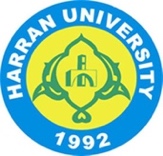 T.C.HARRAN ÜNİVERSİTESİSAĞLIK BİLİMLERİ ENSTİTÜSÜ MÜDÜRLÜĞÜÖĞRENCİ BİLGİLERİÖĞRENCİ BİLGİLERİÖĞRENCİ BİLGİLERİÖĞRENCİ BİLGİLERİAdı Anabilim DalıSoyadı ProgramıÖğrenci No StatüsüDoktoraTez DanışmanıİmzasıAna Bilim Dalı Başkanı İmzası TEZİN ADI TEZİN ADI TürkçeİngilizceETİK KURUL ONAYI ETİK KURUL ONAYI ETİK KURUL ONAYI İzin ve  Onay                                                                          Evet              HayırOnay Tarih ve NumarasıYapılacak çalışma bir Kurum veya Araştırma Fonu tarafından destekleniyor mu?Yapılacak çalışma bir Kurum veya Araştırma Fonu tarafından destekleniyor mu?Yapılacak çalışma bir Kurum veya Araştırma Fonu tarafından destekleniyor mu?Yapılacak çalışma bir Kurum veya Araştırma Fonu tarafından destekleniyor mu?                            Evet                            Evet               Hayır               HayırCevabınız EVET ise destekleyen kurumun adıCevabınız EVET ise destekleyen kurumun adıCevabınız EVET ise destekleyen kurumun adıCevabınız EVET ise destekleyen kurumun adıDestek TürüDestek TürüDestek TürüDestek TürüParasalAraç-GereçAraç-GereçDiğer (belirtiniz)Tezin Amaç ve HedefleriTezin konusunu, amaç ve varsa hipotezini açıklayan en az 200-250 kelimelik bir özetten oluşmalı ve tez önerisinin dayanağını oluşturan kaynaklar, bu özet içerisinde referans olarak gösterilmelidir. Gereç ve YöntemTezin gereç ve yöntemini açıklayan, konuyu araştırmak üzere yapılmış olan ön çalışmalar hakkında bilgi veren kısımdan oluşmalıdır. İnsanlarda ve deney hayvanlarında yapılacak çalışmalar için Etik Kurulu’nun onayı; çalışma bir ankete dayanıyorsa veya çalışma kapsamında anket var ise, anket veya taslağı bu kısım kapsamında Tez Öneri Formu’nda ilave edilmelidir. Tez Çalışmasında Kullanılacak Mevcut Olanaklar Tezin çalışma planı çerçevesinde yapılması planlanan laboratuvar çalışmalarında kullanılacak olan araç, gereç ve malzemeler ile ilgili gerekli bilgiler kısaca açıklanmalıdır.  Çalışma, Anabilim Dalı dışında bir kurumda yapılıyorsa, ön görüşmeyle ilgili bilgiler ile kurumdan alınan kabul yazısı ve kararlaştırılan protokolün birer kopyası Tez Öneri Formu’na bu kısım kapsamında ilave edilmelidir. Tezin Konusuna Temel Olacak KaynaklarTez önerisinin hazırlanmasında yararlanılmış olan en az on (10) kaynak yazılmalıdır. Tezin Konusuna Temel Olacak KaynaklarTez önerisinin hazırlanmasında yararlanılmış olan en az on (10) kaynak yazılmalıdır. Öğrencinin İmzasıDanışmanın İmzası      Tez Önerisi, Anabilim Dalı Akademik Kurulunun …………………… tarihli toplantısında tartışılmış ve Sağlık Bilimleri Enstitüsü Yönetim Kurulu’na önerilmeye değer bulunmuştur.                                                                                                                 Anabilim Dalı Başkanı                                                                                                             Tarih:                                                                                                             İmza:      Tez Önerisi, Anabilim Dalı Akademik Kurulunun …………………… tarihli toplantısında tartışılmış ve Sağlık Bilimleri Enstitüsü Yönetim Kurulu’na önerilmeye değer bulunmuştur.                                                                                                                 Anabilim Dalı Başkanı                                                                                                             Tarih:                                                                                                             İmza:            Tez Önerisi, Sağlık Bilimleri Enstitüsü Yönetim Kurulu’nun…........……………….tarih ve ……………………… sayılı oturumunda görüşülerek onaylanmıştır / onaylanmamıştır.Enstitü Müdürü